Safeguarding EssentialsSafeguarding Essentials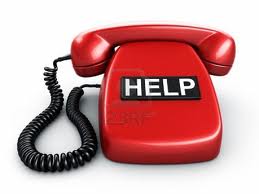 